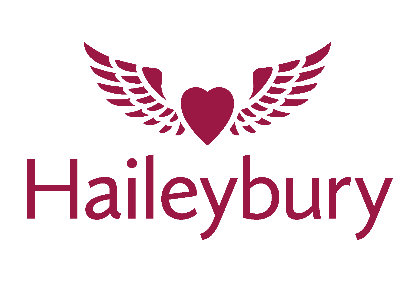 EMPLOYMENT APPLICATION FORM (Teaching Staff)The information given on this form will be treated as STRICTLY CONFIDENTIALThe School is legally required to carry out a number of pre-appointment checks which are detailed in the School’s Recruitment, Selection and Disclosure Policy.  The information you are being asked to provide in this application form is required so that the School can comply with those legal obligations should your application be successful.  Please note that in order to be considered for a position at the School, you must complete its application form and provide an accompanying letter.  Curriculum Vitae (CV) will not be accepted in place of a completed application form.Haileybury is committed to ensuring that applicants and employees from all sections of the community are treated equally and not discriminated against on the grounds of age, disability, sex, gender reassignment, pregnancy, maternity, marital or civil partnership status, race (which includes colour, nationality and ethnic or national origins), sexual orientation, trade union membership, religion or belief. In order to measure recruitment equal opportunities, we seek to collect information about applicants who apply to the School.  Some of the information you give on this form is considered sensitive information under the data protection laws and by completing and returning this monitoring form, you will be deemed to be giving your consent to the processing of the data for equality monitoring purposes only.Please return this application form to teacherrecruitment@haileybury.comGENERAL DETAILSGENERAL DETAILSApplicant’s legal surname:Any previous surname(s):Applicant’s legal first name(s):Position applied for:Position applied for:1.  PERSONAL DETAILSPlease complete using block letters.1.  PERSONAL DETAILSPlease complete using block letters.1.  PERSONAL DETAILSPlease complete using block letters.1.  PERSONAL DETAILSPlease complete using block letters.Address:Date of birth:Home telephone number:Mobile telephone number:Email address:National Insurance number:Teacher reference number:Do you have Qualified Teacher Status (QTS)?             YES / NO             YES / NO             YES / NOAre you legally eligible to work in the UK?YES / NODo you require a work permit?YES / NODo you hold a full current driving licence?YES / NODo you have a category D1 on your licence?YES / NOPrevious addressesIf resident at current address for less than 5 years, please provide any previous addresses during this period:Date from:        to:Date from:        to:Date from:        to:2.  SECONDARY, FURTHER/HIGHER EDUCATION Please list in chronological order all secondary schools, further education and higher education institutions attended.Please list all post-16 qualifications taken, together with the grades obtained.2.  SECONDARY, FURTHER/HIGHER EDUCATION Please list in chronological order all secondary schools, further education and higher education institutions attended.Please list all post-16 qualifications taken, together with the grades obtained.2.  SECONDARY, FURTHER/HIGHER EDUCATION Please list in chronological order all secondary schools, further education and higher education institutions attended.Please list all post-16 qualifications taken, together with the grades obtained.2.  SECONDARY, FURTHER/HIGHER EDUCATION Please list in chronological order all secondary schools, further education and higher education institutions attended.Please list all post-16 qualifications taken, together with the grades obtained.DateSchool / College / UniversityQualifications obtainedGrade obtained 3.  TRAINING Please give details of all training, including any INSET courses you have attended in the last 2 years.  3.  TRAINING Please give details of all training, including any INSET courses you have attended in the last 2 years.  3.  TRAINING Please give details of all training, including any INSET courses you have attended in the last 2 years.  3.  TRAINING Please give details of all training, including any INSET courses you have attended in the last 2 years. DateName of training courseTraining providerDuration of course4.  PRESENT EMPLOYMENT If you are currently studying, please state 'student'.  If you are currently unemployed, please state 'unemployed'.4.  PRESENT EMPLOYMENT If you are currently studying, please state 'student'.  If you are currently unemployed, please state 'unemployed'.Job title:Employer’s name:Employer's address:Telephone number:Date started:Current salary:Notice period:Reason for leaving:Please list your duties and responsibilities.  Please continue on a separate sheet if necessary.Please list your duties and responsibilities.  Please continue on a separate sheet if necessary.5.  PREVIOUS EMPLOYMENT Please supply, in chronological order, a full history of all previous employment including teaching and non-teaching, self-employment, or unemployment since leaving higher education. Please also include any other activities such as voluntary work since leaving secondary education.(Please continue on a separate sheet of paper if necessary.)  5.  PREVIOUS EMPLOYMENT Please supply, in chronological order, a full history of all previous employment including teaching and non-teaching, self-employment, or unemployment since leaving higher education. Please also include any other activities such as voluntary work since leaving secondary education.(Please continue on a separate sheet of paper if necessary.)  5.  PREVIOUS EMPLOYMENT Please supply, in chronological order, a full history of all previous employment including teaching and non-teaching, self-employment, or unemployment since leaving higher education. Please also include any other activities such as voluntary work since leaving secondary education.(Please continue on a separate sheet of paper if necessary.)  5.  PREVIOUS EMPLOYMENT Please supply, in chronological order, a full history of all previous employment including teaching and non-teaching, self-employment, or unemployment since leaving higher education. Please also include any other activities such as voluntary work since leaving secondary education.(Please continue on a separate sheet of paper if necessary.)  DatesEmployer's name, address, and telephone numberJob title and description of duties Reason for leavingFrom:From:From:dd / mm / yydd / mm / yydd / mm / yyTo:To:To:dd / mm / yydd / mm / yydd / mm / yyFrom:From:From:dd / mm / yydd / mm / yydd / mm / yyTo:To:To:dd / mm / yydd / mm / yydd / mm / yyFrom:From:From:dd / mm / yydd / mm / yydd / mm / yyTo:To:To:dd / mm / yydd / mm / yydd / mm / yyFrom:From:From:dd / mm / yydd / mm / yydd / mm / yyTo:To:To:dd / mm / yydd / mm / yydd / mm / yy6.  OVERSEAS LIVING / WORKING  Please provide details of any periods, of 3 months or more in the last 10 years, where you have lived or worked overseas.6.  OVERSEAS LIVING / WORKING  Please provide details of any periods, of 3 months or more in the last 10 years, where you have lived or worked overseas.6.  OVERSEAS LIVING / WORKING  Please provide details of any periods, of 3 months or more in the last 10 years, where you have lived or worked overseas.From: Month/YearTo: Month/YearCountry7.  PROFESSIONAL MEMBERSHIP (If applicable)7.  PROFESSIONAL MEMBERSHIP (If applicable)7.  PROFESSIONAL MEMBERSHIP (If applicable)7.  PROFESSIONAL MEMBERSHIP (If applicable)DateName of professional bodyGrade / LevelMembership number8.  CO-CURRICULAR ACTIVITIES / INTERESTS / ACHIEVEMENTSPlease give details of areas where you could contribute to our co-curricular activities.  You should include any relevant qualifications and experience.9.  REFEREESPlease give details of at least two referees.One referee should be your current or most recent employer.If you are not currently working with children but have done so in the past, one reference must be from the employer by whom you were most recently employed to work with children.  Please note that references will not be accepted from friends or family.We reserve the right to take up references from any previous employer.  Unless otherwise indicated we would normally take up references from shortlisted applicants before interview.  9.  REFEREESPlease give details of at least two referees.One referee should be your current or most recent employer.If you are not currently working with children but have done so in the past, one reference must be from the employer by whom you were most recently employed to work with children.  Please note that references will not be accepted from friends or family.We reserve the right to take up references from any previous employer.  Unless otherwise indicated we would normally take up references from shortlisted applicants before interview.  Do you give consent to Haileybury contacting your current employer for a reference before you are interviewed?YES / NOREFEREE 1:REFEREE 1:Name:Job title:Address (incl. postcode):Telephone number:Email:Relationship to you(e.g. Manager / Headteacher)REFEREE 2:REFEREE 2:Name:Job title:Address (incl. postcode):Telephone number:Email:Relationship to you(e.g. Manager / Headteacher)Where did you see this post advertised?10.  SAFEGUARDING CHECKS Please be aware that the School applies for an Enhanced Disclosure from the Disclosure and Barring Service (DBS) for all positions at the School which amount to regulated activity.  The role you are applying for meets the legal definition of regulated activity.  If you are successful in your application, you will be required to complete a DBS Disclosure online form.  Employment with the School is conditional upon the School being satisfied with the result of the Enhanced DBS Disclosure.  Any criminal records information that is disclosed to the School will be handled in accordance with any guidance and / or code of practice published by the DBS.  The School also carry out a check of the Children’s Barred List.  Please be aware that it is unlawful for the School to employ anyone to work with children if they are barred from doing so, and it is a criminal offence for a person to apply to work with children if they are barred from doing so.  The declaration below therefore asks you to confirm whether you are barred from working with children. The role you are applying for is also exempt from the Rehabilitation of Offenders Act 1974 and the School is therefore permitted to ask you to declare all convictions and cautions (including those which would normally be considered “spent”) in order to assess your suitability to work with children.  If you are successful in being shortlisted for this role, you will be required to provide information about your suitability to work with children by completing a self-declaration form.  In this form, you will be required to provide details of all “spent” and “unspent” convictions and cautions. All schools must ensure that applicants who are successful in their application and are employed to carry out teaching work are not subject to any prohibition order issued by the Secretary of State.  In addition to the above checks, any offer of employment will be conditional on all the necessary safer recruitment checks as detailed in Keeping Children Safe in Education (KCSIE).11.  DECLARATIONPlease tick the following statements as applicable:SIGNATURE: ________________________________________________  DATED:_______________________________________________STRICTLY CONFIDENTIAL:Note: This sheet will be detached from your application form and will not be seen by anyone involved in the selection process.RECRUITMENT MONITORING FORM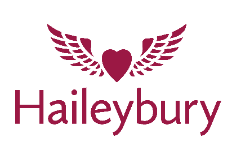 Personal InformationPersonal InformationJob applied for:GenderGenderGenderGenderGenderGenderMaleFemaleTransgenderSexual OrientationSexual OrientationSexual OrientationSexual OrientationSexual OrientationSexual OrientationGayLesbianHeterosexualOtherPrefer not to sayEthnic OriginEthnic OriginEthnic OriginEthnic OriginI would describe my ethnic origin as:I would describe my ethnic origin as:I would describe my ethnic origin as:I would describe my ethnic origin as:Asian or Asian British:                                          Asian or Asian British:                                          Mixed or multiple ethnic groups:                Mixed or multiple ethnic groups:                IndianWhite and Black CaribbeanPakistaniWhite and Black AfricanBangladeshiWhite and AsianChineseAny other mixed or multiple ethnic backgroundsAny other Asian backgroundBlack, Black British, Caribbean or African                             WhiteBlack, Black British, Caribbean or African                             WhiteBlack, Black British, Caribbean or African                             WhiteBlack, Black British, Caribbean or African                             WhiteCaribbeanEnglish, Welsh, Scottish, Northern Irish or BritishAfricanIrishAny other Black, Black British or Caribbean backgroundGypsy or Irish TravellerOther ethnic groupRomaArabAny other White backgroundAny other ethnic groupAgeAgeAgeAge18-2425-3435-4445-5455-6465+Religion & BeliefReligion & BeliefReligion & BeliefReligion & BeliefChristian (including Church or England, Catholic, Protestant and all other Christian denominations.)BuddhistHinduJewishMuslimSikhAny other religion/beliefPlease state:Prefer not to sayDisabilityUnder the Equality Act 2010 a disabled person is anyone who has or has had a physical or mental impairment which has a substantial and long-term effect on their ability to carry out normal day to day activities.  Please confirm therefore whether you have a disability.  If yes, and you are successful in obtaining an interview, we will contact you after the shortlist has been drawn up to discuss interview arrangement and whether any reasonable adjustments may be required.  